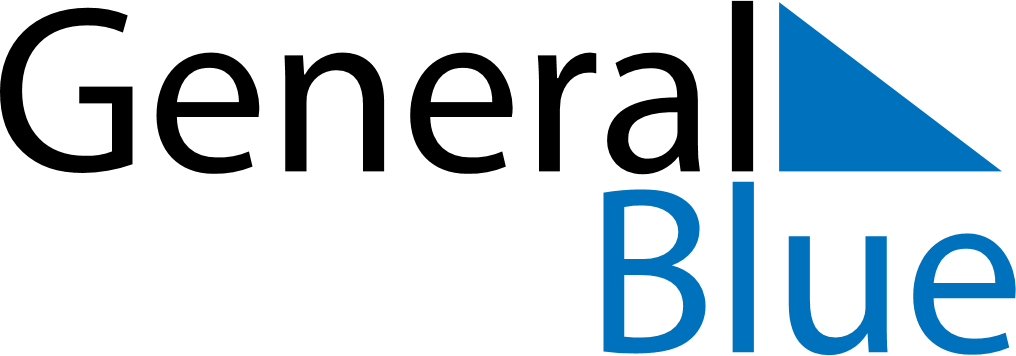 September 2024September 2024September 2024September 2024September 2024September 2024Bever, Flanders, BelgiumBever, Flanders, BelgiumBever, Flanders, BelgiumBever, Flanders, BelgiumBever, Flanders, BelgiumBever, Flanders, BelgiumSunday Monday Tuesday Wednesday Thursday Friday Saturday 1 2 3 4 5 6 7 Sunrise: 6:58 AM Sunset: 8:30 PM Daylight: 13 hours and 31 minutes. Sunrise: 6:59 AM Sunset: 8:27 PM Daylight: 13 hours and 28 minutes. Sunrise: 7:01 AM Sunset: 8:25 PM Daylight: 13 hours and 24 minutes. Sunrise: 7:03 AM Sunset: 8:23 PM Daylight: 13 hours and 20 minutes. Sunrise: 7:04 AM Sunset: 8:21 PM Daylight: 13 hours and 16 minutes. Sunrise: 7:06 AM Sunset: 8:19 PM Daylight: 13 hours and 13 minutes. Sunrise: 7:07 AM Sunset: 8:16 PM Daylight: 13 hours and 9 minutes. 8 9 10 11 12 13 14 Sunrise: 7:09 AM Sunset: 8:14 PM Daylight: 13 hours and 5 minutes. Sunrise: 7:10 AM Sunset: 8:12 PM Daylight: 13 hours and 1 minute. Sunrise: 7:12 AM Sunset: 8:10 PM Daylight: 12 hours and 58 minutes. Sunrise: 7:13 AM Sunset: 8:08 PM Daylight: 12 hours and 54 minutes. Sunrise: 7:15 AM Sunset: 8:05 PM Daylight: 12 hours and 50 minutes. Sunrise: 7:16 AM Sunset: 8:03 PM Daylight: 12 hours and 46 minutes. Sunrise: 7:18 AM Sunset: 8:01 PM Daylight: 12 hours and 42 minutes. 15 16 17 18 19 20 21 Sunrise: 7:19 AM Sunset: 7:59 PM Daylight: 12 hours and 39 minutes. Sunrise: 7:21 AM Sunset: 7:56 PM Daylight: 12 hours and 35 minutes. Sunrise: 7:22 AM Sunset: 7:54 PM Daylight: 12 hours and 31 minutes. Sunrise: 7:24 AM Sunset: 7:52 PM Daylight: 12 hours and 27 minutes. Sunrise: 7:26 AM Sunset: 7:50 PM Daylight: 12 hours and 23 minutes. Sunrise: 7:27 AM Sunset: 7:47 PM Daylight: 12 hours and 20 minutes. Sunrise: 7:29 AM Sunset: 7:45 PM Daylight: 12 hours and 16 minutes. 22 23 24 25 26 27 28 Sunrise: 7:30 AM Sunset: 7:43 PM Daylight: 12 hours and 12 minutes. Sunrise: 7:32 AM Sunset: 7:40 PM Daylight: 12 hours and 8 minutes. Sunrise: 7:33 AM Sunset: 7:38 PM Daylight: 12 hours and 4 minutes. Sunrise: 7:35 AM Sunset: 7:36 PM Daylight: 12 hours and 1 minute. Sunrise: 7:36 AM Sunset: 7:34 PM Daylight: 11 hours and 57 minutes. Sunrise: 7:38 AM Sunset: 7:31 PM Daylight: 11 hours and 53 minutes. Sunrise: 7:40 AM Sunset: 7:29 PM Daylight: 11 hours and 49 minutes. 29 30 Sunrise: 7:41 AM Sunset: 7:27 PM Daylight: 11 hours and 45 minutes. Sunrise: 7:43 AM Sunset: 7:25 PM Daylight: 11 hours and 42 minutes. 